Міністерство освіти УкраїниХарківськBСЬКИЙ національнИЙ УНІВЕРСИТЕТ міського господарства ІМЕНІ О.М. БЕКЕТОВАМЕТОДИЧНІ РЕКОМЕНДАЦІЇдо практичних занять та самостійної роботи з дисципліни«Проектування будівель в металевому каркасі»(для студентів усіх форм навчання спеціальності192 «Будівництво та цивільна інженерія» освітньої програми «Промислове та цивільне будівництво» рівня підготовки «Бакалавр»)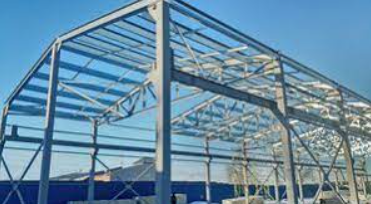 ХарківХНУМГ2023Методичні рекомендації  до практичних занять та самостійної роботи з дисципліни «Проектування будівель в металевому каркасі»” (для студентів усіх форм навчання спеціальності 
192 «Будівництво та цивільна інженерія» освітньої програми «Промислове та цивільне будівництво» рівня підготовки «Бакалавр») / Харк. нац. унів. міськ. госп-ва ім. О.М. Бекетова; уклад.: О. І. Лугченко., О. Ю. Кулаков. − Х.: ХНУМГ, 2023. −       с.Укладачі: 	О. І. Лугченко		          О. Ю. КулаковРецензент: к.т.н., доц. П. М. Фірсов Рекомендовано кафедрою будівельних конструкцій,протокол  № ____ від  ____________2023 р. 